REPUBLIKA HRVATSKA 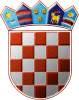 ZAGREBAČKA ŽUPANIJA                OPĆINA DUBRAVICA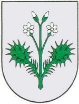                 Općinsko vijeće KLASA: 024-02/23-01/14URBROJ: 238-40-02-23-Dubravica,  20. prosinca 2023. godineNa temelju članka 13. stavka 4. Zakona o zaštiti od požara (NN 92/10, 114/22) i članka 21. Statuta Općine Dubravica (Službeni glasnik Općine Dubravica br. 01/2021) nakon provedenog postupka savjetovanja sa zainteresiranom javnošću u razdoblju od 17.11.2023. do 18.12.2023. te Izvješća o provedenom savjetovanju sa zainteresiranom javnošću (KLASA:____, URBROJ: ____ od dana __. prosinca 2023.g.), objavljeni na mrežnoj stranici Općine Dubravica http://www.dubravica.hr/savjetovanje-sa-zainteresiranom-javnoscu.html  , Općinsko vijeće Općine Dubravica na svojoj 16. sjednici održanoj dana 20. prosinca 2023. godine donijelo jeGODIŠNJI PROVEDBENI PLANUNAPREĐENJA ZAŠTITE OD POŽARA ZA PODRUČJEOPĆINE DUBRAVICA ZA 2024. GODINUUVOD	Općinsko vijeće Općine Dubravica donijelo je na svojoj 24. sjednici održanoj dana 12. veljače 2020. godine Procjenu ugroženosti od požara i tehnoloških eksplozija i Plan zaštite od požara (revizija) za Općinu Dubravica („Službeni glasnik Općine Dubravica“ broj 01/2020) koji su temelji za donošenje godišnjeg provedbenog plana za unapređenje zaštite od požara za područje Općine Dubravica za 2024. godinu.	Procjena ugroženosti od požara i tehnoloških eksplozija i Plan zaštite od požara (revizija) za Općinu Dubravica objavljeni su na mrežnoj stranici Općine Dubravica http://www.dubravica.hr/dokumenti.html  te je za navedene dokumente ishođeno pozitivno mišljenje Ministarstva unutarnjih poslova, Ravnateljstva civilne zaštite.	Općinsko vijeće Općine Dubravica donijelo je na svojoj 17. sjednici održanoj dana 28. svibnja 2019. godine Plan korištenja teške građevinske mehanizacije za žurnu izradu protupožarnih prosjeka i probijanja protupožarnih putova („Službeni glasnik Općine Dubravica“ broj 02/19), Plan aktivnog uključenja svih subjekata zaštite od požara na području Općine Dubravica u protupožarnoj sezoni („Službeni glasnik Općine Dubravica“ broj 02/19), Plan motrenja, čuvanja i ophodnje građevina i površina za koje prijeti opasnost od nastajanja i širenja požara („Službeni glasnik Općine Dubravica“ broj 02/19), Zaključak o popisu lokaliteta i prostora za uspostavu zapovjednih mjesta za koordinaciju gašenja požara („Službeni glasnik Općine Dubravica“ broj 02/19), Odluka o uvjetima i načinu spaljivanja poljoprivrednog i drugog gorivog otpada biljnog porijekla na otvorenom prostoru („Službeni glasnik Općine Dubravica“ broj 02/19). Svi navedeni opći akti i dalje su na snazi te u primjeni u slučaju zaštite od požara na području Općine Dubravica.I.	U cilju unapređenja zaštite od požara na području Općine Dubravica, Općinsko vijeće Općine Dubravica donosi Godišnji provedbeni plan unapređenja zaštite od požara za područje Općine Dubravica za 2024. godinu (u daljnjem tekstu: Godišnji provedbeni plan).II.	U svrhu unapređenja zaštite od požara, potrebno je u 2024. godini provesti slijedeće organizacijske, tehničke, urbanističke mjere, organizacijske i administrativne mjere zaštite od požara na otvorenom prostoru, mjere zaštite odlagališta komunalnog otpada te mjere zaštite od požara u prijenosu i distribuciji električne energije na području Općine Dubravica.1. Organizacijske mjere1.1. Vatrogasna društva i postrojbeUvodne odredbeVatrogasna djelatnost koju obavljaju vatrogasna društva Općine Dubravica zasniva se na nekoliko  temeljnih djelatnosti i to:- preventivnoj djelatnosti,- operativnoj djelatnosti, - pružanju stručno-tehničke pomoći,       - opće društvene aktivnosti vezane  za područje zaštite od požara i vatrogastva. Provedba ustroja i načina rada vatrogasnih postrojbi u skladu s važećim  propisimaZa učinkovito funkcioniranje vatrogasne operative u smislu rješavanja intervencija i nastalih događaja te aktivnosti u rješavanju nastajanja istih, potrebno je da svi članovi zapovjedništva vatrogasne zajednice općine djeluju na provedbi i koordinaciji izvršenja intervencijske spremnosti, obučenosti i opremljenosti vatrogasnih postrojbi, na čijem čelu je zapovjednik vatrogasne zajednice Općine Dubravica. U zajednici djeluje 4 vatrogasna društva: DVD Bobovec, DVD Dubravica, DVD Prosinec, DVD Vučilčevo. Operativno djeluje vatrogasna postrojba VP Bobovec i središnja vatrogasna postrojba SVP Dubravica koja djeluje kao središnje društvo i ima  područje djelovanja i odgovornosti na cijelom području Općine Dubravica, operativni članovi DVD-a Vučilčevo i DVD-a Prosinec djeluju u sastavu SVP  gdje ne  postoji stalno dežurstvo, zapovjednik središnjeg društva treba uspostaviti stalni kontakt (mobilnim vezama) sa ostalim  DVD-ima i odgovornim osobama u njihovim društvima. Također treba uspostaviti stalni kontakt (mobilnim vezama) s županijskim vatrogasnim centrom (VOC) 193.U Općini Dubravica ustrojiti vatrogasne postrojbe sa potrebnim brojem dobrovoljnih vatrogasaca  (prema Planu zaštite od požara), opremljenih i osposobljenih  za samostalno obavljanje  vatrogasnih  intervencija.  Svim  DVD-a na području općine omogućiti rad i raspolaganje minimalnom opremom, sredstvima tako da mogu djelovati na vatrogasnim intervencijama i sudjelovati u zaštiti od požara, te biti na ispomoći središnjoj vatrogasnoj postrojba SVP Dubravica koja ima određeno područje odgovornosti u  Općini Dubravica. Sa ovakvim ustrojem vatrogasne operative i opremanjem vatrogasnih postrojbi na području općine pridonijelo bi se bržem i učinkovitijem izvršenju svih vatrogasnih intervencija jednako u svim dijelovima općine.Poticati i upozoravati lokalnu samoupravu na potrebu provedbe: - članka  23.  Zakona o vatrogastvu („Narodne novine“ broj 125/2019, 114/22) - osigurati djelovanje onolikog broja  vatrogasnih postrojbi  utvrđenih Planom zaštite od požara, odnosno najmanje jedna vatrogasna postrojba u svakoj općini ili gradu), - članka 94., 95. i 96. Zakona o vatrogastvu (utvrđivanje naknade za vatrogasne intervencije).Izvršitelj Općina DubravicaRok izvršenja: kontinuiranoNadzorni obilasci svih vatrogasnih postrojbi društava Utvrditi plan stručnog  nadzora nad radom vatrogasnih postrojbe temeljem obaveze iz  članka 26. stavka 6. Zakona o vatrogastvu.Zapovjednik vatrogasne zajednice dužan je nadzirati djelovanje i dosljednu provedbu zakonskih propisa kao i upoznati se sa materijalnim, tehničkim i kadrovskim stanjem dobrovoljnih vatrogasnih postrojbi u općini, putem zapisnika predlagati mjere za poboljšanje operativnosti.   Izvršitelj: zapovjednik vatrogasne zajednice Općine DubravicaRok izvršenja: jedanput godišnjeRukovođenje složenijim vatrogasnim intervencijama na terenu i povezivanje svih čimbenika putem zapovjedništva vatrogasne zajednice te vršenje analize po završetku intervencije sa svim sudionicima Zapovjedništvo vatrogasne zajednice, zapovjednik vatrogasne zajednice, njegov zamjenik i pomoćnici, zapovjednici dobrovoljnih vatrogasnih društava te zapovjednici vatrogasnih postrojbi dužni su rukovoditi složenijim vatrogasnim intervencijama na terenu, posebno kod elementarnih nepogoda, tehnoloških havarija, akcidenata s opasnim tvarima, velikim požarima, većim prometnim nezgodama i svim ostalim  događajima u kojima su u većem opsegu ugroženi ljudi i imovina. Nakon završetka događaja  izvršiti analize sa svim sudionicima na intervenciji. Sudjelovati u pripremama za djelovanje u zapovjedništvu zaštite i spašavanja općine  za slučaj događaja koji poprimi obilježje prirodne nepogode. Izvršitelj: zapovjednik vatrogasne zajednice Općine DubravicaRok izvršenja: jedanput godišnjePreventivne aktivnosti u zaštiti od požara Općinski načelnik i Općinsko vijeće Općine Dubravica: - donosi  odluke o  uvjetima spaljivanja poljoprivrednog i drugog gorivog otpada na otvorenom prostoru, te u naseljima na području općine.Provodi propisane i posebne mjere zaštite od požara otvorenog prostora i  šuma:-  na lokacijama od posebnog gospodarskog, poljoprivrednog, turističkog ili interesa   za zaštitu prirode  i okoliša,                   -  na trasama elektroenergetskih vodova  i pripadajućih elektroenergetskih građevina, -  uz glavne cestovne pravce Izvršitelj: Općina DubravicaRok izvršenja: kontinuiranoFinanciranje vatrogasne djelatnosti- prema članku 110. stavak 1. Zakona o vatrogastvuSredstva za financiranje vatrogasne djelatnosti i aktivnosti dobrovoljnih vatrogasnih društava i vatrogasne zajednice te za opremanje njezinih članica, osiguravaju se u proračunu općine, čije područje pokrivaju.Izvršitelj Općina DubravicaRok izvršenja: kontinuirano- prema članku 111. stavak 4. Zakona o vatrogastvuSredstva koja općina osigurava za vatrogastvo, sukladno odredbama ovoga Zakona, doznačiti će se vatrogasnoj zajednici općine i to najmanje u dvanaestinama najkasnije do 15. u mjesecu za tekući mjesec.Izvršitelj Općina DubravicaRok izvršenja: kontinuirano- prema članku 111. stavak 6. Zakona o vatrogastvuAko financijska sredstva koja  općina  izdvaja na temelju ovoga članka nisu dovoljna za provedbu vatrogasne djelatnosti i aktivnosti, sukladno vatrogasnom planu i planu zaštite od požara općine mora odlukom povećati iznos financijskih sredstava.Izvršitelj Općina DubravicaRok izvršenja: kontinuirano- prema članku 110. stavak 8. Zakona o vatrogastvuVatrogasna zajednica općina, dobrovoljna vatrogasna društva dužna su dostaviti godišnje izvješće o utrošku  financijskih sredstava tijelu koje ih financira prema odredbama ovoga Zakona, a najkasnije u roku od 60 dana od isteka kalendarske godine.Izvršitelj: Vatrogasna zajednica, vatrogasna društvaRok izvršenja: kontinuirano2. Tehničke mjere2.1. Vatrogasna oprema i tehnikaOpremanje vatrogasnih postrojbi izvršiti sukladno važećim propisima i usvojenim planovima zaštite od požara. Za potrebe vatrogasnih postrojbi osigurati odgovarajuća spremišta za vatrogasna vozila i tehniku.Opremanje i tehničko usavršavanje te operativna pripremljenost vatrogasnih  postrojbi Podići intervencijsku sposobnost SVP Dubravica i  postrojbi DVD Bobovec, DVD Vučilčevo i DVD Prosinec. Za tehničke intervencije kompletirati opremu u središnjoj postrojbi koju će koristiti  u intervencijama sva vatrogasna društva na općini. Opremanje vršiti iz:  -  proračunskih sredstava Općine Dubravica,  -  iz programa nabavke oprema kojega osmišljava  VZZŽ,  -  donacijom. Pratiti stanje vatrogasne tehnike, opreme i sredstava za gašenje. S Općinom Dubravica, VZZŽ-e i vatrogasnim društvima nastaviti nabavu nove vatrogasne opreme i tehnike (vozila i dr.) Izvršitelj zadatka: Općina Dubravica, Vatrogasna zajednica općine i vatrogasna društva2.2. Sredstva veze, javljanja i uzbunjivanjaZa učinkovito i uspješno djelovanje vatrogasaca od trenutka uzbunjivanja i početka intervencije do lokaliziranja i gašenja požara, potrebno je, sukladno Procijeni ugroženosti od požara i tehnoloških eksplozija, osigurati dovoljan broj stabilnih, mobilnih i ručnih radio uređaja za potrebe vatrogasnih postrojbiIzvršitelj zadatka: Općina Dubravica, Vatrogasna zajednica općineRok izvršenja: kontinuirano3. Urbanističke mjere3.1. Općina Dubravica ima izrađen Prostorni plan uređenja Općine. U postupku donošenja prostorno-planske dokumentacije (prvenstveno provedbene) ovisno o razini prostornih planova obavezno je primijeniti mjere zaštite od požara sukladno važećim propisima.Izvršitelj Općina DubravicaRok izvršenja: kontinuirano3.2. U naseljima sustavno poduzimati potrebne mjere kako bi prometnice i javne površine bile uvijek prohodne u svrhu nesmetane intervencije. U većim kompleksima pravnih osoba potrebno je osigurati stalnu prohodnost vatrogasnih pristupa i putova evakuacije.Za gradnju novih nerazvrstanih cesta Prostornim planom su utvrđene minimalne širine kolnika i zemljišnog pojasa.Izvršitelj zadatka:  Pravne osobe koje upravljaju  javnim cestama, Općina Dubravica, pravne osobe koje su vlasnici objekataRok izvršenja: kontinuirano4. Organizacijske i administrativne mjere zaštite od požara na otvorenom prostorua) Sukladno važećim propisima koji reguliraju zaštitu od požara na otvorenom prostoru te mjere zaštite šuma, nužno je urediti okvire ponašanja na otvorenom prostoru, posebice u vrijeme povećane opasnosti od požara.Radi sprječavanja nastajanja i suzbijanja požara potrebno je redovito provoditi šumsko uzgojne radove te uklanjati lakozapaljiv materijal.Šumarija Zagreb osigurala je sukladno svojim planovima redovnu ophodnju i motrenje na ugroženim šumskim površinama i pružanje pomoć u gašenju.Mjere čuvanja i zaštite šuma i šumskog zemljišta:- šumske površine definirati sukladno njihovoj rasprostranjenosti te poštivati odgovarajuću udaljenost od njihovog ruba pri planiranju drugih sadržaja- očuvati šume s posebnom namjenom- čuvati i štititi izvorna obilježja krajobrazaU svrhu protupožarne zaštite na području Općine Dubravica, naročito zaštite šuma i šumskog zemljišta, te sukladno Planu korištenja teške građevinske mehanizacije za žurnu izradu protupožarnih prosjeka i probijanja protupožarnih putova („Službeni glasnik Općine Dubravica“ broj 02/19), teška građevinska mehanizacija se angažira od pravnih i fizičkih osoba sa sjedištem/prebivalištem na području Općine Dubravica koji raspolažu s materijalno-tehničkim sredstvima.Izvršitelj zadatka: Šumarija Zagreb, Općina Dubravica, Levak d.o.o. (pravna osoba koja raspolaže s materijalno-tehničkim sredstvima)Rok izvršenja: kontinuiranob) Minimalne količine vode za gašenje požara:Na području općine izvedena je vodovodna mreža s hidrantima u svim naseljima, odgovarajućeg promjera za priključak vatrogasnih cijevi i na međusobnom razmaku. Prostor oko hidranata mora biti stalno dostupan. Hidrantsku mrežu potrebno je ispitivati i održavati sukladno Pravilniku o hidrantskoj mreži za gašenje požara (NN 8/06).Izvršitelj zadatka: Zaprešić d.o.o., Vodoopskrba i odvodnja Zaprešić d.o.o., Općina DubravicaRok izvršenja: kontinuiranoc) Ostali izvori vode za gašenje požara: Naselja Općine Dubravica kroz koja prolaze vodotoci koji svojom izdašnošću i pristupom mogu zadovoljiti potrebe kod gašenja požara.Izvršitelj zadatka: Općina Dubravica, mjesni odbori, fizičke i pravne osobe koji su vlasnici zemljišta na kojem se nalaze pričuve vode za gašenjeRok izvršenja: kontinuiranod) Obvezan je nadzor i skrb nad županijskim, lokalnim i nerazvrstanim cestama, te zemljišnim pojasom uz cestu. Zemljišni pojas uz ceste mora biti čist i pregledan kako zbog sigurnosti prometa tako i zbog sprečavanja nastajanja i širenja požara po njemu. Stoga je obavezno čišćenje zemljišnog pojasa uz ceste od lakozapaljivih tvari, odnosno onih tvari koje bi mogle izazvati požar ili omogućiti odnosno olakšati njegovo širenje.Izvršitelj zadatka: Županijska uprava za ceste Zagrebačke županije, Općina DubravicaRok izvršenja: kontinuirano5. Mjere zaštite odlagališta komunalnog otpadaOpćina Dubravica na svom području ima 3 „zelena otoka“ za odlaganje komunalnog otpada, a koje kontinuirano sakuplja i odvozi komunalno društvo Zaprešić d.o.o.Komunalno društvo Zaprešić d.o.o. raspolaže adekvatnim sustavom transportnih jedinica za skupljanje i prijevoz otpada do odlagališta Novi Dvori u Gradu Zaprešiću, a koji je prilagođen uspostavljenom sustavu prikupljanja putem postavljenih posuda i spremnika (kontejnera). Isti omogućava da se sakupljeni otpad transportira na siguran načina do lokacije za trajno deponiranje.Izvršitelj zadatka: Zaprešić d.o.o.Rok izvršenja: kontinuirano6. Mjere zaštite od požara u prijenosu i distribuciji električne energijeU sklopu izvođenja redovitog održavanja javne rasvjete na području Općine Dubravica moraju se provoditi radnje provjere funkcionalnosti i ispravnosti svih upravljačkih i signalnih strujnih krugova i opreme, zamijeniti neispravnu, oštećenu ili dotrajalu opremu, uređaje, rasvjetna tijela, radove na rekonstrukciji, adaptaciji postojeće elektroinstalacije povjeriti kvalificiranim i za to ovlaštenim stručnjacima.Izvršitelj zadatka: Općina Dubravica, ovlaštena fizička ili pravna osoba kojoj je povjereno obavljanje komunalne djelatnosti održavanja javne rasvjete na području Općine Dubravica.Rok izvršenja: kontinuiranoIII.Sredstva za provedbu obveza Općine Dubravica koje proizlaze iz ovoga Provedbenog plana, osigurat će se do visine utvrđene Planom Proračuna Općine Dubravica za 2024. godinu.IV.Ovaj Godišnji provedbeni plan stupa na snagu osmog dana od dana objave u Službenom glasniku Općine Dubravica.				OPĆINSKO VIJEĆE OPĆINE DUBRAVICA	Predsjednik Ivica Stiperski